ΒΙΟΓΡΑΦΙΚΟ ΣΗΜΕΙΩΜΑΠΡΟΣΩΠΙΚΑ ΣΤΟΙΧΕΙΑ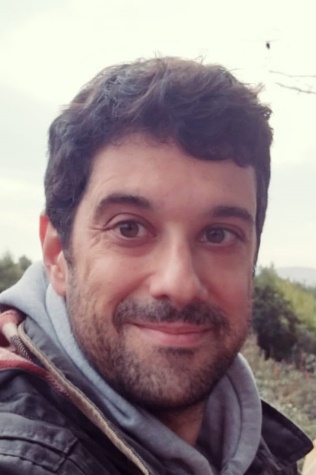 ΠΡΟΣΩΠΙΚΑ ΣΤΟΙΧΕΙΑΠΡΟΣΩΠΙΚΑ ΣΤΟΙΧΕΙΑΟνοματεπώνυμο: Κωνσταντίνος  ΠασσάςΌνομα πατέρα: ΣτυλιανόςΌνομα μητέρας: ΕλένηΗμερομηνία και τόπος γέννησης: 28 Μαΐου 1981, Χολαργός ΑττικήςΔιεύθυνση κατοικίας: Κωστή Παλαμά 11, Άλιμος 17455Τηλέφωνο: 6977978908E-mailkpassas@econ.uoa.grΣΠΟΥΔΕΣΣΠΟΥΔΕΣΜάρτιος 2017 – Φεβρουάριος 2021Μεταδιδακτορικός Ερευνητής στο Τμήμα Οικονομικών Επιστημών, Εθνικό και Καποδιστριακό Πανεπιστήμιο Αθηνών, με αντικείμενο  «Παραγωγικότητα, κερδοφορία και συσσώρευση κεφαλαίου στη μεταπολεμική ελληνική οικονομία, 1958-2016: Μια ανάλυση από τη σκοπιά της κλασικής μαρξιστικής προσέγγισης»Φεβρουάριος 2016Διδακτορικό δίπλωμα (Ph.D) στην Οικονομική Επιστήμη, Τμήμα Οικονομικών Επιστημών, Εθνικό και Καποδιστριακό Πανεπιστήμιο Αθηνών. Τίτλος διατριβής “Productive labor, unproductive labor and productivity growth: Αn international study”, βαθμός: άρισταΙούνιος 2004 – Δεκέμβριος 2006Μεταπτυχιακό δίπλωμα ειδίκευσης (M.Phil) στην Οικονομική Επιστήμη, ΠΜΣ Οικονομική Επιστήμη, Τμήμα Οικονομικών Επιστημών, Εθνικό και Καποδιστριακό Πανεπιστήμιο Αθηνών, βαθμός: λίαν καλώςΟκτώβριος 1999 – Δεκέμβριος 2003Πτυχίο, Τμήμα Ναυτιλιακών Σπουδών, Πανεπιστήμιο Πειραιά, βαθμός: λίαν καλώςΒΡΑΒΕΙΑ ΚΑΙ ΔΙΑΚΡΙΣΕΙΣΒΡΑΒΕΙΑ ΚΑΙ ΔΙΑΚΡΙΣΕΙΣ2017Υποτροφία αριστείας ΙΚΥ μεταπτυχιακών σπουδών στην Ελλάδα – Πρόγραμμα SIEMENS (χρηματικό έπαθλο) για την εκπόνηση μεταδιδακτορικής έρευνας με θέμα «Παραγωγικότητα, κερδοφορία και συσσώρευση κεφαλαίου στη μεταπολεμική ελληνική οικονομία, 1958-2016: Μια ανάλυση από τη σκοπιά της κλασσικής μαρξιστικής προσέγγισης»ΔΗΜΟΣΙΕΥΣΕΙΣ1 ΒιβλίαΑργείτης Γ., Κορατζάνης Ν., Παïταρίδης Δ., Πασσάς Κ., Πιέρρος Χ. 2018, «Η αυταπάτη των προγραμμάτων οικονομικής προσαρμογής της Ελλάδας», Εκδόσεις Παπαζήση, Αθήνα 2 ΜελέτεςΠασσάς Κ., 2020, «Οι επιπτώσεις του κατώτατου μισθού στην αγορά εργασίας της Ελλάδας: Μια εμπειρική ανάλυση», Μελέτες, No. 52, Παρατηρητήριο Οικονομικών και Κοινωνικών Εξελίξεων ΙΝΕ-ΓΣΕΕ, Αθήνα Μανιάτης Θ., Μαρσέλλου Α., Πασσάς Κ., 2015 «Διακλαδικός ανταγωνισμός στην ελληνική μεταποίηση», Μελέτες, Νο.43, Παρατηρητήριο Οικονομικών και Κοινωνικών Εξελίξεων ΙΝΕ-ΓΣΕΕ, ΑθήναΛαμπρινίδης Γ., Μανιάτης Θ., Μπασιάκος Γ., Οικονόμου Ά., Παπαδοπούλου Μ., Πασσάς Κ., 2010 «Εμπειρική προσέγγιση της απόλυτης φτώχειας στην Ελλάδα: οι ανάγκες για κατοικία, διατροφή, ένδυση, υπόδηση, μεταφορά», Μελέτες, Νο.5, Παρατηρητήριο Οικονομικών και Κοινωνικών Εξελίξεων ΙΝΕ-ΓΣΕΕ, Αθήνα3 Άρθρα σε επιστημονικά περιοδικά, σειρές και συλλογικούς τόμους με το σύστημα των κριτώνBλάσης Μισσός, Παπαφράγκος Παναγιώτης, Πασσάς Κώστας. 2022, «Ο κατώτατος μισθός στην Ελλάδα της κρίσης: Κριτική επισκόπηση της σύγχρονης θεωρίας και πολιτικής»,  Επιστήμη και Κοινωνία: Επιθεώρηση Πολιτικής και Ηθικής Θεωρίας, υπό έκδοσηManiatis Th. & Passas C. 2019, “The net social wage in different welfare regimes”, Capital & Class, Vol. 43, No. 2, pp. 227-250.Maniatis Th. & Passas C. 2018, “Surplus value, profit and unproductive labor in the Greek economy, 1958-2013”, in G. Carchedi and M. Roberts (eds.), The World in Crisis, Haymarket Books, Chicago, pp. 366-399.Maniatis Th. & Passas C. 2018, “The role of technology, distribution and demand in the development and crisis of the postwar Greek economy”, East-West Journal of Economics and Business, Vol. ΧΧΙ, no. 1&2, pp. 65-90.Maniatis Th. & Passas C. 2015, “Explaining the rising wage-productivity gap in Greece”, in S. Mavroudeas (eds.), Greek Capitalism in Crisis: Marxist Analyses, Routledge, London, pp. 51-66.Maniatis Th. & Passas C. 2015, “The Law of the Falling Rate of Profit and the Greek Economic Crisis”, in S. Mavroudeas (eds.), Greek Capitalism in Crisis: Marxist Analyses, Routledge, London, pp. 105-129.Maniatis Th. & Passas C. 2013, “Profitability, Capital Accumulation and Crisis in the Greek Economy 1958-2009: A Marxist Analysis”, Review of Political Economy, Vol. 25, no. 4, pp. 624-649.Labrinidis G., Maniatis Th., Bassiakos Y., Passas C. 2010, “Issues in measuring absolute poverty: the case of Greece”, Argumentum, Vol.2, no.2, pp. 87-108.4 Σε κατάσταση υποβολήςΠασσάς Κ., 2022, «Προσδιοριστικοί παράγοντες της παραγωγικότητας στην Ελλάδα και στις χώρες του ΟΟΣΑ: μια συγκριτική μελέτη», Μελέτες, Κέντρο Προγραμματισμού και Οικονομικών ΕρευνώνManiatis Th. & Passas C. 2022, “Determinants of Marxian labour productivity in the Greek Economy 1960-2020”, Review of Political Economy Passas C. 2022, “Standardized capital stock estimates for the Greek economy 1948-2020”, Review of Income and Wealth Maniatis Th. & Passas C. 2022, “Labour productivity in Marx and the concept of extra-surplus value”, Review of Radical Political Economics Maniatis Th. & Passas C. 2022, “An Econometric Investigation of the Net Social Wage Ratio in nine European Countries 1995-2018”, Review of Radical Political Economics5 Παρουσιάσεις εργασιών σε διεθνή συνέδριαMarsellou E.G. & Passas C. 2019 “The economic adjustment programmes and the tax burden on social classes” in Historical Materialism Athens conference “Rethinking crisis, resistance and strategy”, 2-5 May 2019, Athens, Greece.Passas C. 2018, “Determinants of Marxian Labour Productivity” in 2018 International Conference of Political Economy ICOPEC, “10 years after the great recession: orthodox versus heterodox economics”, 6-9 September 2018, Athens, Greece.Koratzanis N., Paitaridis D., Passas C. and Pierros C. 2018, “The Deception and Delusion of the Economic Adjustment Programs in Greece” in 2018 International Conference of Political Economy ICOPEC, “10 years after the great recession: orthodox versus heterodox economics”, 6-9 September 2018, Athens, Greece.Mavroudeas S. and Passas C. 2017, “The conundrum of the EU-IMF economic adjustment programmes for Greece” in 29th Annual Conference of the European Association for Evolutionary Political Economy, 19-21 October 2017, Budapest, Hungary.Passas C. 2016, “Productive and Unproductive Labor in the History of Economic Thought” in 18th Conference of Greek Historians of Economic Thought, 10-11 June 2016, Athens, Greece.Vlachou A., Passas C., Labrindis G. 2012 “Crisis and Development: The Underlying Problems of the Greek Economy”, in Third International Conference in Political Economy, “Political economy and the outlook for capitalism”, Joint conference AHE, IIPPE, FAPE July 5 - 8, Paris, France.Labrindis, G., Maniatis, T., Bassiakos, Y., Passas, C., Oikonomou A., Papadopoulou M. 2012, “The significance of absolute poverty approach in the Greek crisis”, in Third International Conference in Political Economy, “Political economy and the outlook for capitalism”, Joint conference AHE, IIPPE, FAPE July 5 - 8, Paris, France, 2012Labrindis, G., Maniatis, T., Bassiakos, Y., Passas, C., 2011 “Issues in Measuring Absolute Poverty: The Case of Greece”, in Second International Conference in Political Economy, “Neoliberalism and the Crises of Economic Science”, May 20-22, Istanbul University, Beyazit.Passas C. και Labrinidis G. 2011, “EU and the structure of the Greek Economy”, in Second International Conference in Political Economy, “Neoliberalism and the Crises of Economic Science”, May 20-22, Istanbul University, Beyazit.Labrindis, G., Maniatis, T., Bassiakos, Y., Passas, C., Oikonomou A., Papadopoulou M. 2010, “A new approach in defining and measuring needs: the case of housing in Greece”, in First International Conference in Political Economy, "Beyond the Crisis", 10-12 September, Rethymno, Crete, Greece.Passas C. 2010, “Productive and unproductive labour in the Greek economy: 1970-2005”, in First International Conference in Political Economy, "Beyond the Crisis", 10-12 September, Rethymno, Crete, Greece.Labrindis, G., Maniatis, T., Bassiakos, Y., Passas, C., 2010, “Issues in measuring absolute poverty: The case of Greece”, in First International Conference in Political Economy, "Beyond The Crisis", 10-12 September, Rethymno, Crete, Greece.Passas C. 2010, “Class structure of Greek Society: A comment on Productive and Unproductive Labor”, in “How Class Works”, 3-5 June, SUNY Stony Brook, New York, USA.6 Άλλο Δημοσιευμένο Έργο (Εκθέσεις Και Περιοδικές Εκδόσεις Φορέων)National Productivity Board Annual Report 2021, “The productivity and competitiveness of the Greek Economy”, Greek National Productivity Board – Centre of Planning and Economic Research (KEPE) (συλλογικό)National Productivity Board Annual Report 2020, “The productivity and competitiveness of the Greek Economy”, Greek National Productivity Board – Centre of Planning and Economic Research (KEPE) (συλλογικό)National Productivity Board Annual Report 2019, “The productivity and competitiveness of the Greek Economy”, Greek National Productivity Board – Centre of Planning and Economic Research (KEPE) (συλλογικό)Passas C. and Pierros C. 2017, “The failure of the internal devaluation strategy and the case of an investment-led strategy to foster competitiveness in Greece”, Policy Brief, no.14, Labour Institute GSEE.Πασσάς Κ. 2019, «Παρουσίαση του κλάδου της βιομηχανίας με βάση τους δείκτες παραγωγής και κύκλου εργασιών», Οικονομικές Εξελίξεις, τεύχος 40, σελ. 51-55.INE-ΓΣΕΕ Ετήσια έκθεση 2018, «Η ελληνική οικονομία και η απασχόληση», ΙΝΕ ΓΣΕΕ, Εκθέσεις 20 (συλλογικό)INE-ΓΣΕΕ Ετήσια έκθεση 2017, «Η ελληνική οικονομία και η απασχόληση», ΙΝΕ ΓΣΕΕ, Εκθέσεις 19 (συλλογικό)INE-ΓΣΕΕ Ετήσια έκθεση 2016, «Η ελληνική οικονομία και η απασχόληση», ΙΝΕ ΓΣΕΕ, Εκθέσεις 18 (συλλογικό)INE-ΓΣΕΕ Ετήσια έκθεση 2015, «Η ελληνική οικονομία και η απασχόληση», ΙΝΕ ΓΣΕΕ, Εκθέσεις 17 (συλλογικό)INE-ΓΣΕΕ Ενδιάμεση Έκθεση 2018, «Η ελληνική οικονομία και η απασχόληση», ΙΝΕ ΓΣΕΕ, Ενδιάμεση έκθεση 3 (συλλογικό)INE-ΓΣΕΕ Ενδιάμεση Έκθεση 2017, «Η ελληνική οικονομία και η απασχόληση», ΙΝΕ ΓΣΕΕ, Ενδιάμεση έκθεση 2 (συλλογικό)INE-ΓΣΕΕ Ενδιάμεση Έκθεση 2016, «Η ελληνική οικονομία και η απασχόληση», ΙΝΕ ΓΣΕΕ, Ενδιάμεση έκθεση 1 (συλλογικό)7 Εργασίες & Μελέτες για λογαριασμό υπουργείων και φορέων του δημοσίουΣύμβαση του ΚΕΠΕ με το Υπουργείο Οικονομικών για την εκπόνηση μελέτης σχετικά με «Υποστήριξη της Κοινοποίησης του Χάρτη Περιφερειακών Ενισχύσεων βάσει των ΚΓΠΕ της περιόδου 2022-2027». Επιστημονικός υπεύθυνος: Θ. Τσέκερης, Ερευνητής Α΄ ΚΕΠΕ.Σύμβαση του ΚΕΠΕ με το Υπουργείο Ναυτιλίας και Νησιωτικής Πολιτικής για την εκπόνηση μελέτης σχετικά με «Το Μέτρο του Μεταφορικού Ισοδύναμου στις Επιχειρήσεις: Αξιολόγηση και Προτάσεις Βελτίωσης». Επιστημονικός υπεύθυνος: Θ. Τσέκερης, Ερευνητής Α΄ ΚΕΠΕ.Σύμβαση του ΚΕΠΕ με το Υπουργείο Ναυτιλίας και Νησιωτικής Πολιτικής για την εκπόνηση μελέτης σχετικά με «Το Μέτρο του Μεταφορικού Ισοδύναμου Καυσίμων: Αξιολόγηση, Δυνατότητες Επέκτασης και Προτάσεις Βελτίωσης». Επιστημονικός υπεύθυνος: Θ. Τσέκερης, Ερευνητής Α΄ ΚΕΠΕ.Σύμβαση του ΚΕΠΕ με το Υπουργείο Εσωτερικών σχετικά με θέματα που αφορούν την τεκμηρίωση του ύψους των επιδομάτων άμεσων βιοτικών αναγκών και οικοσκευών που αποδίδεται σε περιπτώσεις καταστροφών και θεομηνιών.Σύμβαση του ΚΕΠΕ με το Υπουργείο Οικονομικών για την εκπόνηση μελετών σχετικά με τον εκσυγχρονισμό της διαδικασίας προμηθειών του Δημοσίου και την εκτίμηση της επίπτωσης των προτεινόμενων έργων του Ταμείου Ανάκαμψης σε βασικά μακροοικονομικά μεγέθη και της ιεράρχησης των έργων αυτών. Διάρκεια της σύμβασης: 12/1/2021 – 30/11/2021. Συμμετείχα ενεργώς σε επιμέρους παραδοτέα του έργου. Επιστημονικός υπεύθυνος: Π. Προδρομίδης, Ερευνητής Α΄ ΚΕΠΕ.Πασσάς Κ. και Πιέρρος Χ. 2016, «Μακροχρόνια ανεργία και έξοδος από την αγορά εργασίας», μελέτη / εμπειρογνωμοσύνη για το Υπουργείο Εργασίας, Κοινωνικής Ασφάλισης και Κοινωνικής Αλληλεγγύης / Γενική γραμματεία Διαχείρισης Κοινοτικών και άλλων πόρων / Ειδική Υπηρεσία εφαρμογής Συγχρηματοδοτούμενων Ενεργειών από το ΕΚΤΔΙΔΑΚΤΙΚΗ ΕΜΠΕΙΡΙΑΔΙΔΑΚΤΙΚΗ ΕΜΠΕΙΡΙΑΤρέχουσες αναθέσεις2021 -2022Ακαδημαϊκός Υπότροφος, πράξη: «απόκτηση ακαδημαϊκής διδακτικής εμπειρίας σε νέους επιστήμονες κατόχους διδακτορικού 2021-2022 στο Πάντειο Πανεπιστήμιο, στο υποχρεωτικό μάθημα «Οικονομικά της Κοινωνικής Πολιτικής» του Τμήματος Κοινωνικής Πολιτικής2021 -2022Ακαδημαϊκός Υπότροφος, πράξη: «απόκτηση ακαδημαϊκής διδακτικής εμπειρίας σε νέους επιστήμονες κατόχους διδακτορικού 2021-2022 στο Πάντειο Πανεπιστήμιο, στο μάθημα επιλογής «Πολιτική Οικονομία ΙΙ» του Τμήματος Κοινωνικής Πολιτικής2021 -2022Ακαδημαϊκός Υπότροφος, πράξη: «απόκτηση ακαδημαϊκής διδακτικής εμπειρίας σε νέους επιστήμονες κατόχους διδακτορικού 2021-2022 στο Πάντειο Πανεπιστήμιο, στο μάθημα επιλογής «Ευρωπαϊκή Κοινωνική Πολιτική» του Τμήματος Κοινωνικής ΠολιτικήςΠαλαιότερες αναθέσεις2016 έως 2021 Διδάσκων στο υποχρεωτικό μάθημα «Εισαγωγή στην Οικονομική Ανάλυση», Τμήμα Οικονομικών Επιστημών, Εθνικό και Καποδιστριακό Πανεπιστήμιο Αθηνών2020 - 2021Συνεργαζόμενο Εκπαιδευτικό Προσωπικό (ΣΕΠ) στη θεματική ενότητα ΔΕΟ34 «Οικονομική Ανάλυση και Πολιτική», του προπτυχιακού προγράμματος σπουδών Διοίκηση Επιχειρήσεων και Οργανισμών (ΔΕΟ) της Σχολής Κοινωνικών Επιστημών του Ελληνικού Ανοιχτού Πανεπιστημίου (ΕΑΠ)2020 - 2021Διδάσκων (Πδ. 407) στο μάθημα «Πολιτική Οικονομία ΙΙ του τμήματος Κοινωνικής Πολιτικής του Παντείου Πανεπιστημίου.2020 - 2021Διδάσκων (Πδ. 407) στα μάθημα «Οικονομικά της Κοινωνικής Πολιτικής» του τμήματος Κοινωνικής Πολιτικής του Παντείου Πανεπιστημίου.2017 - 2018 Συνεργαζόμενο Εκπαιδευτικό Προσωπικό (ΣΕΠ) στη θεματική ενότητα ΔΕΟ43 «Βιομηχανική οργάνωση, Αγορά Εργασίας και Ευρωπαϊκές Επιχειρήσεις», του προπτυχιακού προγράμματος σπουδών Διοίκηση Επιχειρήσεων και Οργανισμών (ΔΕΟ) της Σχολής Κοινωνικών Επιστημών του Ελληνικού Ανοιχτού Πανεπιστημίου (ΕΑΠ)2018 – 2019Ακαδημαϊκός Υπότροφος, πράξη: «απόκτηση ακαδημαϊκής διδακτικής εμπειρίας σε νέους επιστήμονες κατόχους διδακτορικού 2018-2019 στο πανεπιστήμιο Δυτικής Αττικής» , στο υποχρεωτικό μάθημα «Μακροοικονομική Ανάλυση» του τμήματος Διοίκησης Τουρισμού του Πανεπιστημίου Δυτικής Αττικής2020 - 2021Διδάσκων στο μάθημα επιλογής «Ειδικά Θέματα Προχωρημένης Πολιτικής Οικονομίας» στο ΠΜΣ στην Πολιτική Οικονομία του Τμήματος Οικονομικών Επιστημών του Εθνικού και Καποδιστριακού Πανεπιστημίου Αθηνών2016-2018Διδάσκων στο υποχρεωτικό μάθημα «Τα οικονομικά ως κοινωνική επιστήμη ΙΙ» στο ΠΜΣ Οικονομική Επιστήμη του Τμήματος Οικονομικών Επιστημών του Εθνικού και Καποδιστριακού Πανεπιστημίου Αθηνών2016-2019Διδάσκων στο υποχρεωτικό μάθημα «Ιστορία Οικονομικών Θεωριών» στο ΠΜΣ Οικονομική Επιστήμη του Τμήματος Οικονομικών Επιστημών του Εθνικού και Καποδιστριακού Πανεπιστημίου ΑθηνώνΕΡΕΥΝΗΤΙΚΗ ΚΑΙ ΕΠΑΓΓΕΛΜΑΤΙΚΗ ΔΡΑΣΤΗΡΙΟΤΗΤΑΕΡΕΥΝΗΤΙΚΗ ΚΑΙ ΕΠΑΓΓΕΛΜΑΤΙΚΗ ΔΡΑΣΤΗΡΙΟΤΗΤΑΙούνιος 2019 -ΣήμεραΕρευνητής (Γ’ Βαθμίδας), Κέντρο Προγραμματισμού και Οικονομικών Ερευνών. Ερευνητική Περιοχή: Παραγωγικότητα με έμφαση στην ελληνική οικονομία.Τα καθήκοντά μου περιλαμβάνουν:Μέλος της διοικούσας επιτροπής του Εθνικού Συμβουλίου Ανταγωνιστικότητας και Παραγωγικότητας.Συγγραφή μελετών και εκθέσεων.Συμμετοχή σε επιτροπέςΕργασίες & Μελέτες για λογαριασμό υπουργείων και φορέων του δημοσίουΙούλιος 2010 – Μάιος 2019Επιστημονικός Ερευνητής, Ινστιτούτο Εργασίας ΓΣΕΕ. Τα καθήκοντά μου περιλάμβαναν:Τον αυτόνομο σχεδιασμό, την οργάνωση της ερευνητικής ομάδας και την εκτέλεση μελετών στις παρακάτω θεματικές ενότητες, οι οποίες οδήγησαν σε μια σειρά από δημοσιεύσεις όπως γίνεται αναφορά παραπάνω (Ενότητα 5α. Άλλο Δημοσιευμένο Έργο):Οκτώβριος 2016 – Δεκέμβριος 2018: «Κρίση, κλαδικός μετασχηματισμός και βιώσιμο μοντέλο ανάπτυξης της Ελλάδας»Οκτώβριος 2016 – Δεκέμβριος 2018: «Ο ρόλος των θεσμών της αγοράς εργασίας στον προσδιορισμό των μισθών, της διανομής του εισοδήματος και στη μακροοικονομική συμπεριφορά της οικονομίας»Ιανουάριος 2016 – Μάρτιος 2016: «Μελέτη για την μακροχρόνια ανεργία»Μάρτιος 2013 – Σεπτέμβριος 2015: «Μακροοικονομικό σύστημα και κρίση: θεωρητικές και εμπειρικές αναλύσεις»Μάρτιος 2012 – Μάρτιος 2013: «Μακροοικονομική ανάλυση και οικονομικός μετασχηματισμός»Ιούλιος 2010 – Δεκέμβριος 2011: «Μέτρηση της απόλυτης φτώχειας στη βάση των αναγκών»Επιπλέον, κατά τα έτη 2015-2019, υπεύθυνος για το σχεδιασμό, την οργάνωση της ερευνητικής ομάδας και την εκτέλεση του ερευνητικού έργου που οδήγησε στην συγγραφή του κεφαλαίου για την αγορά εργασίας σε 4 ετήσιες και 3 ενδιάμεσες εκθέσεις για την ελληνική οικονομία και την απασχόληση του ΙΝΕ-ΓΣΕΕ, όπως γίνεται αναφορά παραπάνω.Εκπροσώπηση του ΙΝΕ-ΓΣΕΕ σε επαφές με τον τύπο, εθνικό και διεθνή, εκπροσώπηση του ΙΝΕ-ΓΣΕΕ ως αναπληρωματικό μέλος στη «Συμβουλευτική επιτροπή του Ελληνικού Στατιστικού Συστήματος» (Ν.3832/2010), καθώς και σε άλλα όργανα και επιτροπές.Τακτική ενημέρωση, επιστημονική τεκμηρίωση και υποστήριξη θέσεων της ΓΣΕΕ μέσω της συγγραφής δελτίων, άντλησης και επεξεργασίας στατιστικών δεδομένων.Θέσεις διοικητικής ευθύνης ΚΕΠΕΘέσεις διοικητικής ευθύνης ΚΕΠΕ2020Πρόεδρος επιτροπής απογραφής ΚΕΠΕ2020 -2021Μέλος επιτροπής προμηθειών ΚΕΠΕ2022Πρόεδρος επιτροπής προμηθειών ΚΕΠΕΕπίβλεψη Ασκούμενων και Διδακτορικών ΦοιτητώνΕπίβλεψη Ασκούμενων και Διδακτορικών Φοιτητών15/7/2020 – 14/10/2020Εποπτεία πρακτικής άσκησης Αναστάσιου Παπαφράγκου στο ΚΕΠΕ.ΣΥΝΑΦΕΙΣ ΔΡΑΣΤΗΡΙΟΤΗΤΕΣ1 Μέλος Συντακτικής Επιτροπής Επιστημονικών ΠεριοδικώνΚΡΙΣΗ, Εξαμηνιαία επιστημονική επιθεώρηση, εκδόσεις ΤΟΠΟΣ2 Συμμετοχή Σε Επιστημονικές ΕνώσειςΜέλος ΔΣ της Επιστημονικής Εταιρίας Πολιτικής Οικονομίας